Pesterzsébet, 2021. június 13.Kreisz János, lelkészCantate vasárnapAlapige: Zsoltárok 104; 33„Éneklek az Úrnak, amíg élek, zsoltárt zengek Istenemnek, amíg csak leszek.”„Várok mindenhol rád, és bármikor megtennék bármit, ha a kéred, harcolok érted. Ez mindenhonnan szól lélekhangokból szültettem és ez az, ami éltet.” Magyarország egyik legjobb együttesének az egyik száma kezdődik így. Bizony még egy rock zenekar is képes megérezni azt, hogy az ember lelke mennyire tud rezonálni a zenével és az énekkel. Mert a zene, az ének és a lélek kölcsönösen hatnak egymásra. Ahogyan a hirdetésekben is hallottuk, a mai vasárnap Cantate vasárnap, vagyis az istentisztelet középpontjában a gyülekezeti, Istent magasztaló ének és a zene lesz. Kedves Testvérek, az ének és a zene végigkíséri az ember történetét. Az első embertől, egészen napjainkig, nem volt olyan kultúra, nem volt olyan emberi közösség, amely ne énekelt volna, ne zenélt volna. Jó példa erre a ma is létező, őserdőkben élő ún. „primitív” törzsek. Dobokat, egyszerű fúvós hangszereket használva zenélnek a maguk szórakoztatására és isteneik dicsőítésére. De így volt ez, az ókori Görögországban, a Római birodalomban, a középkor nagy királyságaiban, az új, és a modern korokban egyaránt. Elképzelhetetlen lenne az élet, hogy ha nem lenne benne a zene és az ének. Bele tudunk egy pillanatra gondolni? Milyen szörnyű világ lenne az, ahol nincsen zene?! Igen, mert a zene különös módon hat az emberre. Sokkal szegényebb, keserűbb, unalmasabb, befele fordulóbb lenne az ember, ha nem lenne zene. Mert a zenének van egy olyan különös „tulajdonsága”, hogy képes rezonálni az ember lelkével. Sárospatakon éltem át egyszer, hogy a helyi lelkipásztor parókiáján voltam, mert meghívtak ebédelni. Az ő nappalijuk falán lógott, talán még most is ott van, egy hegedű. És miközben tálaltunk, délben megszólalt a pataki templom harangja. A hegedű pedig, ami a falon volt, hangokat adott ki. Megremegtek a húrjai, és hangokat adott ki. Nyilvánvalóan én bután néztem, hogy: „Hát ezt, hogy csinálja tiszteletes úr?!”, mire ő felvilágosított, hogy ha a harang közelében van egy hegedű, ha a harang megszólal, akkor a hegedű, ha úgy van hangolva, az is „megmozdul”. Pontosan ilyen az emberi lélek és a zene kapcsolata. Képesek rezonálni. A zene és az ének végigkíséri az ember történetét. Éppen így a keresztyénség történetét is. Az Istent magasztaló, dicsőítő zene és ének végigkíséri a keresztyénség történetét. Hogy mennyire így van, az énekeskönyvünkben van olyan ének, amit maga Mózes énekelt meg. A 90. zsoltár, ami Anyaszentegyházunk himnusza. „Te benned bíztunk elejitől fogva…” Vagy ilyen szép, ősi keresztyén énekünk a 229. számú dicséretünk. „Hű pásztorunk vezesd a Te árva nyájadat…” Ez az ének Alexandriai Kelementől származik, aki János apostol tanítványa volt! És ha végignézzük a zenetörténetet, a legnagyobb művek szinte mind-mind Istent magasztaló és dicsőítő alkotások. Kedves testvérek, hogy mennyire fontos a zene, erről tesz bizonyságot a Szentírás, amikor arról számol be, hogy a mennyországban lesz egy mennyei kórus, akik szüntelenül dicsőítik az Istent és a megöletett Bárányt, Jézust. Egyedül erről a művészeti ágról tudjuk biztosan, hogy lesz a mennyben. Nem olvasunk róla, hogy lenne majd ott költészet, festészet vagy éppen szobrászat, de arról igen, hogy ének és zene az lesz! Kedves testvérek, az embernek szüksége van a zenére és az énekre. Az emberi önkifejezésnek talán ez legősibb módja. Gondoljatok egy pillanatra a csecsemőkre. Szavakkal még nem tudja kifejezni magát, csak úgy, ha a hangerejével játszik. Csak azzal tud jelezni a szüleinek, ha valami baj van, vagy ha valamire szüksége van. Vagy, ha az ember nincs jó lelkiállapotban, akkor segít a zene. Ha ilyenkor meghallgatjuk mondjuk a Lacrimosat, azt fogjuk érezni, hogy megértenek. Bármilyen furcsa is lesz amit mondok, de „megért” engem a zene, és vígaszt nyújt. Ugyanígy, ha örömünk van, a zene képes elmélyíteni azt az örömet, azt érezzük ilyenkor, hogy a zene „együtt örül velem”. De miért lehet ez így? Miért ez a különös kapcsolat? Azért, mert a zene és az ének hat az ember lelkére. Volt néhány éve egy előadás talán van köztetek, aki emlékszik rá. Takaró Misi bácsi tartott előadást, itt a templomban a zenéről, az „én zeném” címmel. És lejátszatott egy gyönyörű Bach művet. Lement a lélekemelő darab, majd utána Misi bácsi a következőt kérdezte: „Ugye közben senkinek nem jutott eszébe semmi agresszív vagy brutális gondolat?” És valóban nem volt ilyesfajta gondolatunk közben. Mert a zene hat az emberre.Kedves testvérek, mivel a zene és az ének önkifejezés, a keresztyén ember el kell, hogy jusson odáig, hogy Istent dicsőíti vele. Figyeljétek meg, hogy a történelem legcsodálatosabb zenéi és énekei, mind olyan emberektől származnak, akik Isten közelében voltak. Mert amikor az ember az Isten közelében van, énekel. Nézzétek a Szentírásban is, amikor arról olvasunk, hogy énekelnek, zenélnek Isten emberei, mind olyankor teszik ezt, amikor Isten közelében vannak. Gondoljatok csak Debóra énekére, vagy Dávid gyönyörű zsoltáraira. Vagy az Újszövetségben Máriára vagy Erzsébetre. Mind olyankor énekelnek, amikor az Istenhez egészen közel vannak, tulajdonképpen Istennel vannak. Istennek ez a közelsége úgy hat az emberre, hogy túlcsordul belőle az, hogy közel van az ő Teremtőjéhez. Figyeljétek meg, hogy ezek az énekek, ezek a dallamok szinte kivétel nélkül mind Isten dicsőségét és nagyságát hirdetik. Mert amikor a mindenható Úristen közel jön egy emberhez, olyankor egyetlen dolgot tehetünk: Őt dicsérjük és magasztaljuk. Éppen ez a keresztyén ének, és zene többlete. Mert ezek az énekek mind úgy születtek, hogy az Isten közel jött egy emberhez, és így születtek meg a dicsőítés és a hála szavai. „Magasztallak én téged, Isten egeknek királyát. Hogy tőlem messze űzted a sötét éjnek homályát. Nem küldél rám betegséget, sem egyéb ínséget, épségben megtartottál, e napra engem juttattál.” Ezek a csodálatos énekek, amiket vasárnapról vasárnapra énekelünk, szinte kivétel nélkül mindig Igét idéznek. Micsoda lehetőség ez?! Micsoda kegyelem, hogy hétről-hétre Istent az Ő csodálatos Igéjével dicsőíthetjük! Ne vond meg önmagadtól ezt a lehetőséget. Ne mond azt, hogy „nekem nincs jó hangom, majd énekel más…” Ne fosztd meg önmagadat ettől az ajándéktól. Olvasd a Szentírást! Mind az Ó- mind az Újszövetség dalol! Énekel Dávid, Mózes, Jézus és a tanítványai is zsoltárokat énekelve mennek fel a Gecsemáné kertjébe. Dicsőítsd az Istent! Neked van rá szükséged! Ha a lelked képes rezonálni ezekkel a csodálatos énekekkel, Isten Igéjével, akkor megtapasztalhatod azt, hogy ezeken keresztül Isten képes közel jönni tehozzád. „Közeledjetek az Istenhez, és Ő közeledni fog hozzátok!” – mondja az Ige. Hogyan közeledhetek Őhozzá? Úgy, hogy az Ige közelében vagyok. Ne vedd el önmagadtól ennek a csodálatos találkozásnak a lehetőségét azzal, hogy nem dicsőíted, mondván, hogy nincs hangod vagy kedved hozzá. Kedves Testvérek, ha az ember átéli ezt a csodát, hogy közel jön hozzá az Isten, akkor már itt a földön bepillantást nyerhet abba, ami a mennyországban szüntelenül történik. Mégpedig abba, hogy odafent szüntelenül énekel egy mennyei kórus. Dicsőítve az Istent és a Bárányt. Ez az ének egy új ének lesz, amit most senki sem ismer. A mi énekeink éppen ezért, csak előképei lehetnek a mennyeinek. Miért lesz ott fent új ének? Miért nem azokat zengjük tovább, amiket most is énekelünk? Miért nem ismerheti senki már itt a földön az „új éneket?” Azért, mert bár a mi énekeink, dicsőítéseink szentlelkes énekek, és Isten közelsége ihlette őket, mi magunk nem vagyunk folyamatosan Isten közelében. Odafent azonban örökké a mennyei Atya közelében leszünk. A mennyei kórusból pedig már nem az önkifejezés, hanem csak az Ő dicsőítése fog túlcsordulni. Ha valaha is megérzett valamit a lelked abból, hogy Isten közel jön tehozzád az Ő dicsőítése közben, akkor megérezhettél valami mennyei dolgot. Valamit, amiről az Ige így számol be: „És az Isten eltöröl minden könnyet az ő szemeikről; és a halál nem lesz többé; sem gyász, sem kiáltás, sem fájdalom nem lesz többé,” Megérezhettél valamit az örök boldogságból. Ha már az megtörtént az életedben, akkor bíztatlak arra, hogy ezentúl úgy énekelj Neki, és dicsőítsd Őt, hogy tudd, hogy amit teszel, az a mennyei örökké zengő, dicsőítő kórus előképe. Ha pedig még nem éltél át ilyen csodát, bíztatlak arra, hogy miközben énekelsz, tudatosítsd önmagadban azt, hogy te most az Istennek énekelsz. Őt magasztalod az ő csodálatos Igéjével. Befejezem. Szívből kívánom mindannyiunknak azt, hogy egyszer majd ott fent a mennyei kórusban, közösen énekelhessük Istenünknek és a Báránynak az új, mennyei éneket. Ámen!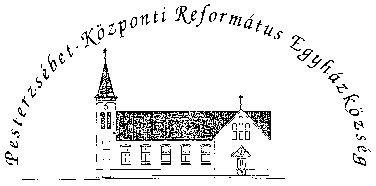 Pesterzsébet-Központi Református Egyházközség1204 Budapest, Ady E. u. 81.Tel/Fax: 283-0029www.pkre.hu   1893-2021